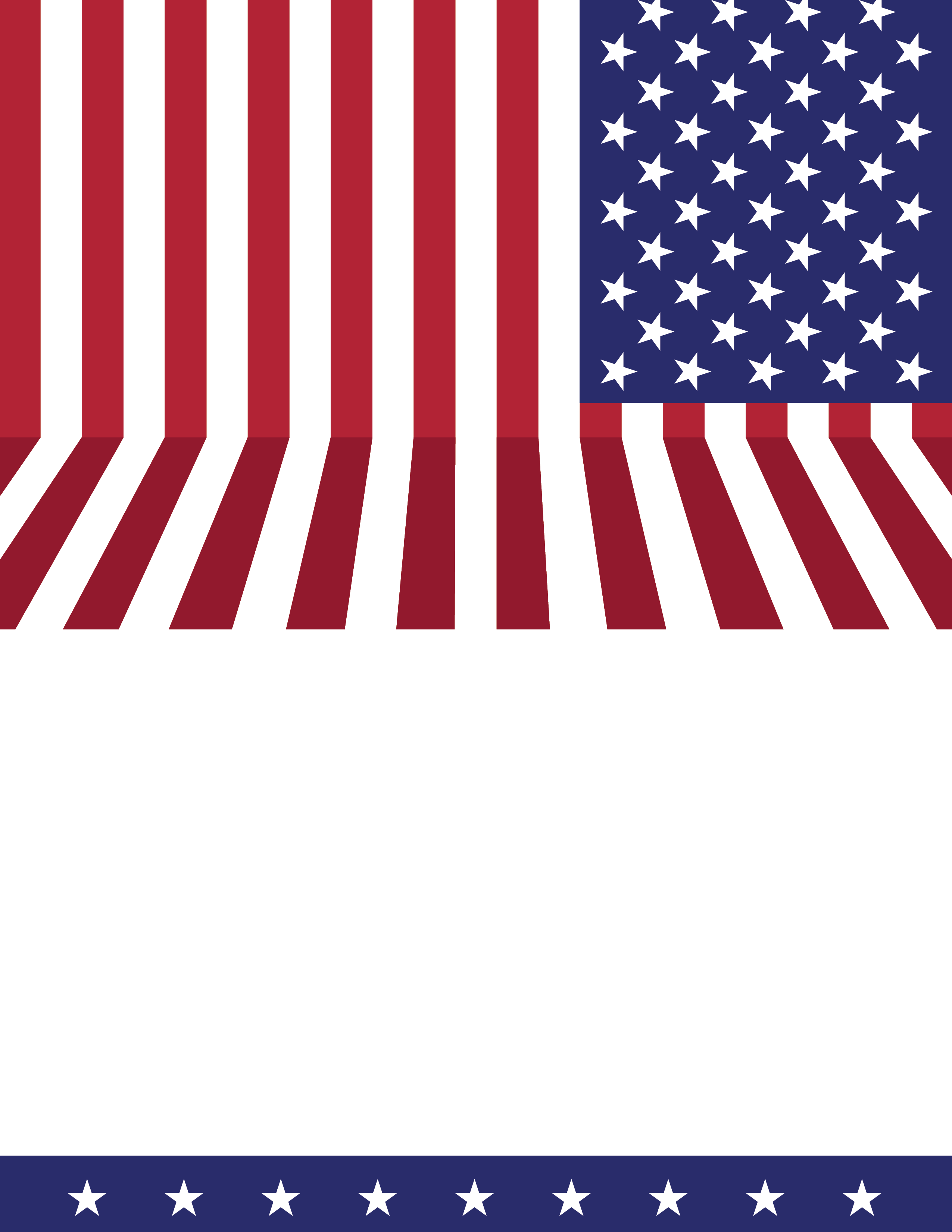 When:  Wednesday, April 24, 2024, 6pmWhere: Center Meeting Room, Groveland Town HallGroveland will offer a Town Meeting Style Candidate Night. The evening will be televised by Groveland’s Local Cable Television Station.  The Moderator will be Lynne Brodsky, a member of the League of Women Voters.We Are Looking Forward to Meeting You!